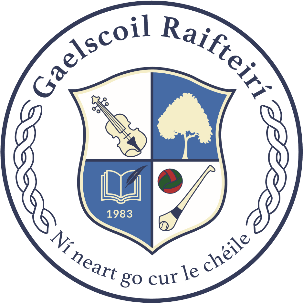 Tá dáta an chéad Cruinniú Boird eile le socrú - The date for the next board meeting is to be confirmed.                               **************************************************************Tuairisc Aontaithe ó chruinniú an Bhord Bainistíochta ar Dhéardaoin an 4ú Bealtaine 2023 ag 7:30 i.n. i seomra ranga 6 i nGaelscoil Raifteirí. Seo a leanas an tuairisc chomhaontaithe ón gcruinniú sin.The Agreed Report from the Board of Management meeting on Thursday, the 4th of May 2023 at 7:30 p.m. in classroom 6 in Gaelscoil Raifteirí. The following is the agreed report from the meeting.Ghabh an Bord Bainistíochta comhghairdeachas le Bord Bainistíochta, Foireann agus Daltaí Choláiste Dáibhéid ar chomóradh ceathracha blian a bhunaithe. The Board of Management extends congratulations to the Board of Management, Staff and pupils of Davitt College on the celebration of the schools 40th Anniversary.Mhol an Bord Bainistíochta Naíonáin Mhóra agus Múinteoir Nóirín ar an gcraobh comórtas d’Féile Náisiúnta 2023 a bhaint amach lena ndráma “Cochaillín Dearg” The Board of Management praised Senior Infants and Múinteoir Nóirín on reaching the final of Féile Náisiúnta 2023 with their play as Gaeilge “Cochaillín Dearg”.Mhol an Bord Bainistíochta foireann agus daltaí scoile as a rannpháirtíocht i Seachtain na Scoileanna Gníomhacha le linn an 24ú – 28ú Aibreán a bhí eagraithe ag Múinteoir Martina. The Board of Management commended school staff and pupils for their participation in Active Schools Week during the 24th – 28th of April organised by Múinteoir Martina.  Ghabh an Bord Bainistíochta comhghairdeachas leis na buachaillí agus na cailíní I R.5 agus R.6                 a ghlac páirt i gcomórtas peile Cumann na mBunscol idir-scoileanna le seachtainí beaga anuas faoi             threoir a gcóitseálaithe Múinteoir Pádraig agus Múinteoir Martina.The Board of Management     congratulated the boys and girls in 5th and 6th class who participated in the Cuman na mBunscol            inter-schools football competition in recent weeks under the guidance of their coaches Múinteoir         Pádraig and Múinteoir Martina.   Thug an Bord Bainistíochta ardmholadh do Choiste na dTuistí as an imeacht spraíúil gníomhach “Rith Spraoi” a eagrú don phobal scoile ar an mBealach Glas ar Domhnach an 7ú Bealtaine. The Board of Management commended the Parents Committee for organising the fun active event “Rith Spraoi” for the benefit of whole school community on Sunday the 7th of May.Guíonn an Bord Bainistíochta gach rath ar dhaltaí na scoile atá ag glacadh páirt i bhFleadh Mhaigh Eo, i gCathair na Mart ag deireadh seachtaine dar thús an 12ú Bealtaine, sna comórtais uirlise, amhránaíochta agus comhrá Gaeilge. Go n-éirí leo. The Board of Management wishes the pupils taking part in Fleadh Mhaigh Eo, in Westport on the weekend of the 12th of May, the best of luck in the instrumental, singing and conversational Irish competitions.Rinne an Bord Bainistíochta comhghairdeachas leis na buachaillí agus na cailíní i R.2 a rinne a gcéad Chomaoineach Naofa ar Domhnach an 30ú Aibreán. Is mian leo aitheantas a thabhairt d’ullmhúchán na bpáistí don sacraimint ag Múinteoir Pádraig agus Cúntóir Blá maraon le rannpháirtíocht na ndaltaí sa chór, tacú Múinteoir Caitríona (ar an bpianó) agus Múinteoir Máire (ar an mbosca ceoil). The Board of Management congratulated the boys and girls in R.2 who made their First Holy Communion on Sunday the 30th of April. They wish to acknowledge the preparation of Múinteoir Pádraig and Cúntóir Blá for the sacrament and also the participation of pupils in the choir,             and supporting teachers Muinteoir Caitríona (piano) and Múinteoir Máire (bosca ceoil).D'fháiltigh an Bord Bainistíochta roimh an bhfógra ón Roinn Oideachais faoi na Scéime Leabhair Scoile Saor do gach dalta sa bhunscoil ó Mhí Mheán Fómhair 2023.The Board of Management welcomed the announcement from the Department of Education in relation to the free School Books scheme for all pupils in primary school from September 2023.